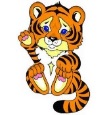 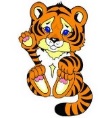 After the holidays, our sound of the week will be ‘i’. Please encourage your child to bring an object beginning with ‘i’ to put on our sound table such as ink, iguana or Iggle Piggle. Please remember, it is the sound that we are learning, therefore, ice cream and iron are not suitable.In our maths activities, the numbers that we will focus on are 4 and 7. The children will play games to support their number recognition and compare two groups of objects. You can help your child at home by counting with them, pointing out numbers and shapes in the environment and playing games that involve sharing objects out. 